RECOMMENDATIONS ON THE 2021 WILDFIRE MITIGATION PLAN GUIDELINES,PERFORMANCE METRICS, AND SAFETY CULTURE 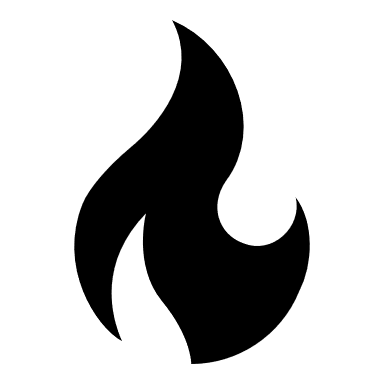 CALIFORNIA WILDFIRE SAFETY ADVISORY BOARD DRAFT FOR PUBLIC COMMENTJune 2, 2020This document contains the recommendations of the California Wildfire Safety Advisory Board on the 2021 Wildfire Mitigation Plans Guidelines, Performance Metrics, and Safety Culture for investor-owned utilities that will be developed by the Wildfire Safety Division and considered by the California Public Utilities Commission in Rulemaking 18-10-007.  These recommendations meet the June 30, 2020 statutory obligation pursuant to Assembly Bill 1054 (Holden, 2019). Future recommendations will address the broader implications for the utility sector in the next round of wildfire safety endeavors.   Members of the California Wildfire Safety Advisory Board:• Marcie Edwards, Chair• Diane Fellman, Vice Chair• Ralph M. Armstrong Jr• Jessica Block• John Mader• Christopher Porter• Alexandra SyphardEach Board Members brings a unique perspective and expertise, enhancing the Board’s ability to provide guidance to the Wildfire Safety Division.  The Board approves these recommendations, but each recommendation may not reflect the views of individual board members.  More information about Board Members can be found on the Board’s website: www.cpuc.ca.gov/wsab. AcknowledgementsThese recommendations have been formulated for adoption on the Board’s June 24, 2020 meeting with the cognizance of the continual need to improve and inform the State of California’s wildfire mitigation.  We acknowledge the ongoing efforts of Governor Newsom and his administration.  California has always led the nation with our innovative renewable energy programs. Bankruptcy, wildfire mitigation, and an international pandemic were not likely the most anticipated job tasks.  We are honored that Governor Newsom and the leadership of the California Legislature has called upon us to help advance a path forward. We further acknowledge and commend Wildfire Safety Division Director Caroline Thomas Jacobs and her team for their efforts to develop a new division, meet legislative deadlines for Wildfire Mitigation Plan review, and develop a vision for a future.We acknowledge and commend the utility efforts to mitigate wildfire. We recognize that the response to an international pandemic may have created unanticipated obstacles that slowed wildfire mitigation progress. Yet, utility actions to prepare for and mitigate wildfire mitigation remain essential and have continued. Thank you to all participants in the utility wildfire mitigation process for the important efforts necessary to revolutionize the electric grid in a changing climate and keep Californians safe. Last, but not at all least, the Board acknowledges our outstanding advisors, Jamie Ormond and Katherine Stockton, who have continued to wrangle our contributions into a meaningful statement of recommendations with aplomb and finesse.  They have been ably supported by Jack Chang, Intern.Introduction Aged electric utility equipment and certain associated processes must be re-envisioned and rebuilt to avert utility ignited wildfires.  The goal of utility wildfire mitigation planning is to implement programs that yield results.  We commend the commitment that has been put towards reducing the risk of utility ignited wildfires to date.  Through planning, action, data collection, and analysis, we will gain confidence in utility wildfire mitigation actions as we see results.  We hope that the Board’s 2021 recommendations will help utilities and regulators comprehend the progress being made. Pursuant to Public Utilities Code Sections 326.2 and 8389(a), this document constitutes the recommendations of the California Wildfire Safety Advisory Board (the Board or WSAB) to the CPUC’s Wildfire Safety Division (WSD) on the development of the 2021 guidelines for the next round of wildfire mitigation plans as well as performance metrics and the utility safety culture. As the Board considers its recommendations on the 2021 Wildfire Mitigation Plans (WMP) Guidelines and other recommendations, we recognize that we are sharing the Board members’ collective knowledge and experience to create a directional guidepost for future work efforts. The 2021 Guideline Recommendations are broken into the following sections: Structural Recommendations to the 2021 WMP Guidelines Recommendations for 2021 WMP Guidelines that Generally Align with Draft Guidance Resolution WSD-002Recommendations that Go Further than Resolution WSD-002Recommendations on Performance MetricsBoard Recommendations on Utility Safety Culture Recommendations Likely Needing Legislative or Gubernatorial Action to Implement.  Overview of the Board Recommendations  Structural Recommendations: The Board recommends that it would be beneficial for readers of the 2021 WMP Guidelines to highlight the regulatory guidance being followed from laws and proceedings in the narrative sections of the WMPs; describe the lessons learned in each wildfire mitigation program implementation area; consider establishing a thoughtful submission schedule for the WMP that sets utilities and regulators up for success; and finally, balance data submission, quarterly reporting, and program implementation reporting to harmonize with the overall WMP schedule and maximize efficiencies.Recommendations that Generally Align: The Board reviewed Draft Guidance Resolution WSD-002 and noted that it reflected the Board’s thinking when we reviewed the 2020 WMPs. Our recommendations for 2021 Guideline development are similarly aligned.  We recommend a deeper Risk Spend Efficiency analysis on each mitigation measure, additional training to onboard and retain qualified electrical workers, increased granularity of the maps and tools used to guide utility implementation of mitigation measures, and greater standardization of data collection across utilities for better comparability. Recommendations that Go Further: Looking ahead, the Board provides recommendations for 2021 WMP Guidelines that push the WMPs to the next level. We recommend additional scientific review of modeling inputs and assumptions before they are implemented in programs. We support the need to develop a data access portal and a hierarchy of data permissions to allow interested parties access to some of the wildfire data and models used to make decisions. We expect that the scientific justifications used to make programmatic decisions be clarified in advance of implementation. And we see value in collaboration between WSD and California Public Utilities Commission (CPUC) General Rate Case experts as the reasonableness of wildfire mitigation implementation costs are considered.  Recommendations on Performance Metrics: There are two areas where additional performance metrics are in order in the 2021 WMP Guidelines.  The concept of a “prudent electric utility operator” must be deliberated and implemented to make sure that utilities significantly reduce the use of Public Safety Power Shutoff (PSPS) as the wildfire mitigation tool of choice. Utilizing wildfire risk reduction tools creates a system that the utility can confidently run in higher wind events. The utility must know what threshold will permit the system to operate prudently under windy conditions. Second, additional performance metrics and reporting in the area of community outreach and emergency preparedness are needed.   Recommendations on Utility Safety Culture: The Board urges the utilities to use wildfire mitigation planning and implementation as a springboard to improve their utility safety culture. New groups must be directed to study black swan events to help utilities prepare for future safety events outside of the standard areas of analysis.  Safety assurance language must be inserted into utility Board of Director and manager-level job descriptions so that accountability can be enacted when necessary. High-level safety standards must be maintained over time. And post-accident follow-up briefings, and learning, must become a more standardized and integrated aspect of the electric utility landscape. Recommendations Likely Needing Legislative or Gubernatorial Action: Finally, in the midst of an international pandemic that has slowed utility wildfire plan implementation, forced citizens to seek shelter across the state, and resulted in over 4,000 deaths in California, it is inefficient to use time, energy, or budget resources to move WSD to another agency, as was originally outlined in the associated 2019 legislation. While this move was a reasonable consideration in 2018, the significant changes to working environment requires that we direct all attention and effort to wildfire risk reduction and wildfire mitigation work.  ThemesWhile utilities are responding to regulatory prompts, developing, and implementing their safety plans, the CPUC continues to promulgate regulatory policies and requirements consistent with the agency’s mission: safe, reliable service at just and reasonable rates. As the Board put together the 2021 recommendations, the following themes surfaced throughout the process: Analyze gaps by linking to CPUC Proceedings where decisions are being made. It is vital to guide interested parties to the regulatory proceeding where decisions are being made that affect their interests. The Board found that it may be useful to identify gaps where additional regulatory work may be needed. Just as a gap analysis was performed in the area of Community Choice Aggregation, and that gap analysis led to subsequent regulatory and legislative efforts, throughout this document, the Board will indicate where 2021 recommendations stem from 2020 recommendations, ongoing CPUC proceedings, WSD Resolution efforts, or require additional regulatory or legislative activity. Prepare for compound catastrophes. Everyone needs to spend more time planning how to respond to inevitable catastrophic events. As utilities noted in their February 2020 Workshops at the CPUC, the time to make plans is not at the same time that a lifesaving response is needed.  Counties and local governments filed a Joint Motion requesting additional guidance from the CPUC on how utilities should manage de-energization under shelter-in-place conditions. The questions raised in the joint motion are of utmost importance. As the state of Michigan responded to devastating flooding during COVID-19 shelter-in-place requirements, Californians, utilities, and fire fighters brace for a high wind-related wildfire season that will occur during a drought and an international pandemic.  We must proactively decide to protect human life and come up with additional plans now.We acknowledge ongoing utility wildfire mitigation efforts. Utilities have implemented wildfire mitigation programs and have made progress. Review and improvement are ongoing, and we appreciate all of the efforts. We also recognize that advances can occur anywhere in the state, even outside of the regulatory gaze. We encourage interested stakeholders to surface all relevant information and lessons learned.Summary of RecommendationsThe Wildfire Safety Advisory Board provides a list of its recommendations on the 2021 Wildfire Mitigation Plan Guidelines, Performance Metrics and Safety Culture.   1. Structural Recommendations to the 2021 WMP Guidelines1.1 Topical Organization by Wildfire Mitigation Program with a Focus on Lessons LearnedThe Board recommends the 2021 WMP Guidelines be organized around each of the 10 categories being used for the WMPs and the Maturity Model to give the reader a complete picture of each.  The organization of the Guidelines should highlight Public Safety Power Shutoffs, workforce training, and stakeholder cooperation and community engagement.  The Board recommends each of the Wildfire Mitigation Program sections of the 2021 WMP Guidelines start with lessons learned.  1.2 State and Federal Rules and Requirements Should Be Included and Explained in the Narrative of the WMPs The Board recommends the 2021 WMP Guidelines require the utilities to briefly describe the state and federal rules and proceedings that are associated with each wildfire mitigation program area in the narrative of the WMPs. 1.3 Submission Schedules That Set All Parties Up for Success The Board recommends the WSD set a WMP submission schedule that promotes the success of all parties. The CPUC could set the deadline for 2021 WMP submissions at least four months after the approval of the final 2021 WMP Guidelines, for example.      1.4 Strike a Balance Between Data Submission Requirements, Quarterly Reporting, and Program ImplementationThe Board recommends the 2021 WMP Guidelines require simplified and streamlined reporting requirements to include the data that are critical for WSD staff to complete its evaluation.The Board recommends that, in the future, WSD consider the reporting ordered as part of its 2020 WMP review to be considered components of the next year's WMP Update. 2. Recommendations for 2021 WMP Guidelines that Generally Align with Draft Guidance Resolution WSD-0022.1 Risk Spend Efficiency Analysis Required for Each Mitigation MeasureThe Board recommends that the 2021 WMP Guidelines require utilities to complete a Risk Spend Efficiency (RSE) analysis for each mitigation measure so that each measure can be considered individually, in aggregate, and against each other, to determine the most appropriate wildfire mitigation effort for each circuit section. The Board recommends that the 2021 WMP Guidelines require the utilities to stop characterizing PSPS events as a solution to lower ignition risk of wildfire in the RSE analysis without considering its consequences.  Instead, the 2021 WMP Guidelines should require utilities to factor into their RSE calculations the assumed risk and cost to customers that result from a PSPS event.2.2 Train and Retain Qualified Electrical Workers  The Board recommends that the 2021 WMP Guidelines require utilities to properly train wildfire mitigation workers. Because of the severe and often devastating consequences of arc flash incidents, wildfire mitigation worker safety must include training so that the qualified worker is knowledgeable in the construction and operation of equipment and work methods to identify and avoid the electrical hazards that might be present. The Board recommends that the CPUC and the 2021 WMP Guidelines require that the utilities hire Qualified Electrical Workers, meaning electrical asset inspectors with qualifications that go beyond a basic knowledge of General Order 95 requirements, to perform certain types of inspections.  The Board recommends that the 2021 WMP Guidelines require the utilities to develop more robust outreach and onboarding training programs for new employees that (A) train workers to identify hazards that could ignite wildfires, and (B) increase the pool of qualified electrical workers.  Utilities could target outreach to communities hardest hit by wildfire or affected by other environmental justice factors.  2.3 Risk Assessment and Mapping to Determine Location of Wildfire Mitigation Measures and Update CPUC Fire-Threat Maps More Frequently The Board recommends that instead of relying solely on the HFTD maps to determine where to focus mitigation measures, the 2021 WMP Guidelines should require that utilities rely on both infrastructure risk assessment and mapping, and the relationship to the HFTD.  The Board recommends that the CPUC, through WSD, consider developing a more streamlined process to update the CPUC Fire-Threat maps relative to how fast the input variables are changing. As vegetation conditions or construction development patterns change, so should the CPUC Fire-Threat maps.   2.4 Standardized Data to Allow Cross-Utility Comparisons The Board recommends the CPUC consider WSD’s recommendation for a data taxonomy and data schema that will ensure consistent formatting and streamline the reporting of data, using the same measurements.  The Board recommends WSD hold data working groups that are open to any interested parties to contribute to the generation of data standards for utility reporting as well as to assist in leveraging existing data standards from other fields. 3. Recommendations That Go Further Than Resolution WSD-0023.1 Scientific Review of Modeling Methods and AssumptionsThe Board recommends that the 2021 WMP Guidelines require the utilities to disclose detailed modeling methods and assumptions.  An independent scientific advisory panel should be created to vet modeling methods. This scientific advisory panel would go through a nomination and confirmation process approved by the Board, the WSD, or the CPUC.The Board recommends that the CPUC require the utilities create a process to incorporate feedback from the scientific advisory panel.   3.2 Development of a Data Access Portal for Interconnected Data Repositories and a Hierarchy of Permission to Access Wildfire Data and Modeling Methods The Board recommends the CPUC, with oversight by the WSD, require the utilities to contribute to a data repository where data sources can be accessed by interested parties through a portal with varying levels of data access.  To ensure data security, WSD would develop data policies defining a hierarchy so that different granularities of data can be accessed by interested parties with certain levels of permissions types (e.g. CPUC staff, scientists, those with Non-Disclosure Agreements (NDA), the public).The Board recommends the WSD develop data policies through a transparent stakeholder process, taking into consideration the needs of regulators and the scientific community, as well as the security of utility infrastructure.  3.3 Reporting Expert Qualifications and Scientific Justification for Decision-MakingThe Board recommends that the 2021 WMP Guidelines require the utilities to disclose the qualifications of scientific personnel relied upon to prepare the WMPs in order to increase transparency and demonstrate that each utility is relying upon accurate expert advice.  Perhaps the minimum hiring qualifications for these roles ought to be developed. Wherever the best available science is relied upon within the WMPs, the Board recommends the 2021 WMP Guidelines direct the utilities to include a citation to the peer-reviewed scientific literature and associated scientific works.  Citations ensure that the public can identify the scientific authorities relied upon by the utility as well as help socialize groundbreaking scientific efforts.    3.4 Aligning Vegetation Management Practices with Best Available Science The Board recommends that all utilities coordinate and complete an ongoing study, similar to what is ordered in WSD-005, that would ensure vegetation management practices align with best available science.  The research should be reviewed by an independent scientific advisory panel or developed as part of a working group process overseen by WSD.  The Board recommends the 2021 WMP Guidelines request additional details about the utility’s vegetation management decision-making process and how the utility assesses the tradeoffs between vegetation fuel load versus flammability.  Utilities should justify the removal of species, particularly shrubs, that will not reach a height to touch or contact electrical lines. The Board appreciates WSD-003 requiring SDG&E to list the species within a genus and recommends this requirement be extended to all utilities in the 2021 WMP Guidelines. The 2021 WMP Guidelines should also require reporting descriptions of the tree characteristics that justify any “at risk” designation since growth rates for trees vary depending on age and environmental conditions.3.5 Wildfire Mitigation Program Cost Reasonableness Review and Costs Recovery Concepts The Board recommends that WSD assist in the reasonableness review of utility wildfire mitigation expenditures because that evaluation occurs in CPUC-managed General Rate Case proceedings. WSD and CPUC GRC subject matter experts must be available to collaborate in expenditure reasonableness review. The Board recommends that WSD publish reports based on their utility wildfire mitigation status to assist with future expenditure review.4. Recommendations on Performance Metrics 4.1 Develop an Electric Utility Prudent Operator Standard In addition or as an alternative to the Performance Metrics, the Board recommends that the 2021 WMP Guidelines require the development and use of a “Prudent Operator” standard or threshold, that sets an acceptable level of electric operation risk and establishes the risk reduction that a prudent operator should assume so that utilities can design their systems accordingly. The development and use of the Prudent Operator standard should be a condition of the utilities receiving safety certificates.4.2 Community Outreach and Emergency Preparedness Performance Metrics and Data Reporting  The Board recommends that the 2021 WMP Guidelines include progress metrics on community outreach and emergency preparedness.  5. Recommendations on Utility Safety Culture 5.1 Develop a Unit Within or Outside of the Utility, to Study Black Swan Events and Predict Potential Future EventsThe Board recommends that the CPUC, with WSD oversight, require the utilities to create engineering teams to surface and flag black swan events for further consideration and remediation.  5.2 Insert Safety Language into Investor Owned Utility Board Member Job Descriptions The Board recommends that the WSD help create position descriptions for utility boards of directors.  5.3 Ensure Consistent Compliance with High-Level Safety StandardThe Board recommends that WSD maintain its high bar when performing its safety culture assessments and set the bar so that that utilities maintain high standards as utilities hire, grow, and adapt their safety culture. 5.4 Post-Accident Debriefing and LearningThe Board recommends that the WSD assess the effectiveness of the utilities’ processes and post-accident evaluation, including whether the learnings from the evaluations are incorporated into future planning.   6. Recommendation Likely Needing Legislative or Gubernatorial Action to Implement 6.1 The Wildfire Safety Division Should Remain at the CPUC The Board recommends that the WSD continue performing the important wildfire safety work at the CPUC instead of spending time, energy, and money moving to a different agency in July 2021.  Structural Recommendations to the 2021 WMP Guidelines.The Wildfire Mitigation Plan (WMP) Guidelines (Guidelines) developed by the Wildfire Safety Division (WSD) are central to charting the investor-owned utilities’ pathway to mitigating wildfire threat and the impacts on California citizens.  These Guidelines are designed to gather and report a wide swathe of material including vegetation management, miles of covered conductor, the frequency of PSPS events, community engagement efforts, and workforce capacity building.  This section lays out suggested structural changes to create greater accessibility to valuable information in the Guidelines. The 2020 WMP Guidelines, as developed and implemented by the newly formed WSD, significantly improved the structure, comprehensiveness and data gathered to increase the thoroughness and transparency of utility wildfire mitigation efforts.  Based on the Draft Guidance Resolution WSD-002, WSD will be requiring data updates for the tables and submission three months in advance of the 2021 Utility WMP Updates and may require staggered filings for the updated plans.  The Board incorporated this guidance as part of its review.   One standout observation is that the 2021 WMP Guidelines should build on the organizational advances in the 2020 WMP Guidelines.  It is critical to provide the utilities with clear guidance on the data reporting required in the plans.  Additionally, a rational timeline for WMP submissions and a simple organizational structure will help concerned members of the public who typically do not engage in the CPUC’s processes to comprehend both the utilities’ filings, and WSD’s concerns.   Topical Organization by Wildfire Mitigation Program with a Focus on Lessons LearnedIssue: Whether the 2021 WMP Guidelines should be organized as much as possible around each wildfire mitigation program, adding a separate category for PSPS mitigation measures, and with a focus on lessons learned.  Current WMP Requirements Draft Guidance Resolution WSD-002:The 2020 WMP Guidelines are organized by:  (1) Persons responsible for executing the WMP, (2) Metrics and underlying data, (3) Baseline ignition probability and wildfire risk exposure, (4) Inputs to the plan and directional vision for wildfire risk exposure, (5) Wildfire mitigation strategy and programs for 2020 and each year of the 3-year WMP term, and (6) Utility GIS attachments.  Section 5 of the 2020 WMP Guidelines describes the 10 wildfire mitigation Maturity Model categories: (1) Risk assessment and mapping, (2) Situational awareness and forecasting, (3) Grid design and system hardening, (4) Asset management and inspections, (5) Vegetation management and inspections, (6) Grid operations and protocols, (7) Data governance, (8) Resource allocation methodology, (9) Emergency planning and preparedness, and (10) Stakeholder cooperation and community engagement. The 2020 WMP Guidelines request information on lessons learned throughout, for example sections: 2.1, lessons learned on how tracking metrics on the 2019 plan has informed the 2020 plan; 4.4, lessons learned regarding PSPS events; and 5.1, lessons learned that inform the utility wildfire mitigation strategy.   Draft Guidance Resolution WSD-002 found deficiencies regarding PSPS impacts (Guidance-4) and planning to address personnel shortages (Guidance-11).   Board Recommendation:  The Board recommends the 2021 WMP Guidelines be organized around each of the 10 categories being used for the WMPs and the Maturity Model to give the reader a complete picture of each.  The organization of the Guidelines should highlight Public Safety Power Shutoffs, workforce training, and stakeholder cooperation and community engagement.  The Board recommends each of the Wildfire Mitigation Program sections of the 2021 WMP Guidelines start with lessons learned.  Observations:The 2020 WMP Guidelines are very comprehensive.  The current structure is somewhat disjointed because in order to get a complete picture about any one mitigation program, the reader must find and read information in sections 2, 3, 4, and 5.  If all the information about any particular mitigation measure is combined in one chapter,  the Guidelines will be easier to read and digest.  Therefore, section 2 on metrics, section 3 on baseline ignition probability, and section 4 on directional vision should be integrated into each topical suggestion.  The organization of the Guidelines should highlight Public Safety Power Shutoffs (PSPS) because of the importance of the issue to the public.  A chapter dedicated to PSPS will help the utilities demonstrate their PSPS strategy and help direct the utilities to use the entire toolbox of mitigation strategies to mitigate PSPS events.   Workforce training and planning for limited resources should also be highlighted at the beginning of the document so that utilities emphasize these efforts more.  Indeed, Draft Guidance Resolution WSD-002 found that all utilities lacked detail on plans to address personnel shortages (Guidance-11).  Stakeholder cooperation and community engagement should be the first mitigation program category discussed because of the importance of the issue to the public.  As an example, the 2021 WMP Guidelines could be organized as follows: State and Federal Rules and Requirements Should Be Included and Explained in the Narrative of the WMPs Issue: Whether the state and federal rules and requirements should be explained in the narrative for each wildfire mitigation program area.  Current WMP Requirements:The 2020 WMP Guidelines require the utilities to cite the associated rule and state whether the utility is in or exceeding compliance with the regulation.  These are tables 21 through 28 in sections 5.3.1 through 5.3.9.  Board Recommendation:  The Board recommends the 2021 WMP Guidelines require the utilities to briefly describe the state and federal rules and proceedings that are associated with each wildfire mitigation program area in the narrative of the WMPs. Observations:This recommendation is consistent with the Board’s Recommendations on the Utility 2020 WMPs where we stated that “[w]e anticipate that as wildfire mitigation work progresses, the various forums for procedural developments will be brought together into the WMP documents.”The guidelines and utility plans should clarify which rules are determined in which forums.  The tables already require the utilities to report which proceeding has reviewed which program.  This is useful, but this information should be brought into the narrative of the utility responses.  Bringing this background into the narrative will help stakeholders understand which rules may be changed into the WMP rulemaking proceeding and allow stakeholders and the CPUC to assess whether the utilities are in compliance with rules set in other proceedings. As discussed in section 1.1, a description of the state and federal rules and their relevance to wildfire mitigation could be included as a sub-topic for each of the ten categories being used for the WMPs and the Maturity Model.   This section could be titled, “State and Federal Rules and Open Proceedings.”  This narrative should briefly describe each state or federal rule, when and in what procedural forum the rule was set, and whether there is a relevant open proceeding.  This is not intended as a duplication of effort.  Rather, its objective is to note in the WMPs the extensive work being required and accomplished elsewhere.Submission Schedules That Set All Parties Up for Success Issue: Whether the current WMP timeline enables success for utility wildfire mitigation planning, regulatory, and oversight efforts.Current WMP Requirements and Draft Guidance Resolution WSD-002:The urgency of establishing Guidelines to better understand, review and rule on the utilities’ wildfire mitigation actions compressed the 2020 WMP schedule.  Table 1 shows the schedule for the 2020 WMPs and predicts the schedule for the 2021 WMPs based on requirements from AB 1054 (Holden, 2019) and the Draft Guidance Resolution WSD-002.Board Recommendation:  The Board recommends the WSD set a WMP submission schedule that promotes the success of all parties. The CPUC could set the deadline for 2021 WMP submissions at least four months after the approval of the final 2021 WMP Guidelines, for example.   Observations:The Board also supports easing the burden of the compressed timeline for the utilities.  The utilities were given less than two months to prepare the 2020 WMPs under new guidelines.  The utilities should be provided four months to prepare the 2021 WMP updates.  Therefore, the WSD recommendation on performance metrics, guidelines, compliance matters, and safety culture should be due in August and the CPUC should target an October final decision.  The Board recognizes the Herculean effort and coordination of CPUC and the California Department of Forestry and Fire Protection (CAL FIRE) staff during WSD’s evaluation of the eight utility WMPs. Strike a Balance Between Data Submission Requirements, Quarterly Reporting, and Program ImplementationIssue: Whether all of the data requested in the 2020 WMP Guidelines are necessary for evaluation of utility WMPs or whether a streamlined, simplified subset of data would be sufficient for evaluation and decision-making purposes. Current WMP Requirements and Draft Guidance Resolution WSD-002:The utilities are required to gather and compile data to provide responses to the 2020 WMP Guidelines, Performance Metrics, Supplemental Data Requests, Utility Maturity Model and Survey, and additional data requests by WSD and other stakeholders.  Table 2 below shows some of these reporting requirements.  Note that this is not an exhaustive list.Board Recommendation:  The Board recommends the 2021 WMP Guidelines require simplified and streamlined reporting requirements to include the data that are critical for WSD staff to complete its evaluation.   The Board recommends that, in the future, WSD consider the reporting ordered as part of its 2020 WMP review to be considered components of the next year's WMP Update. Observations:The Board acknowledges the significant effort by utility staff to complete the reporting as required by the WMP Guidelines.  The utilities demonstrated significant progress from the 2019 WMPs. The Board also agrees with WSD that the 2020 utility WMPs were deficient in some areas.  However, in alignment with the Board’s recommendations on the 2020 Utility WMPs, the Board recommends that the additional elements for the quarterly reports directed in Resolutions WSD-002 through WSD-009 be considered components of the utilities’ 2021 WMP Updates.   There will likely be better outcomes and more collaboration between CPUC and utility staff if the CPUC could demonstrate that the data submitted by the utilities is in fact used in the decision-making process. Regulators often request large amounts of data to monitor utility programs and there should be a demonstration that data collected and submitted are used and analyzed. Recommendations for 2021 WMP Guidelines that Generally Align with Draft Guidance Resolution WSD-002On May 7, 2020, CPUC Wildfire Safety Division published Draft Guidance Resolution WSD-002, Guidance Resolution on 2020 Wildfire Mitigation Plans Pursuant to Public Utilities Code Section 8386.  The text of the draft resolution correctly notes that, “[t]he Commission’s most important responsibility is ensuring that its regulations keep Californians safe.” This section discusses where WSD’s review aligned with the 2020 Board recommendations and the Board’s current thinking.Risk Spend Efficiency Analysis Required for Each Mitigation MeasureIssue: Whether the 2021 WMP Guidelines should require utilities to complete a Risk Spend Efficiency (RSE) analysis for each mitigation measure and include of the impact of PSPS events to people as an element of the risk calculation.Current WMP Requirements and Draft Guidance Resolution WSD-002:Section 5.3.8. of the 2020 WMP Guidelines on resource allocation requires the utilities to describe their risk spend efficiency analysis.  The 2020 WMP Guidelines state that, “Risk spend efficiency is an estimate of the cost-effectiveness of wildfire mitigation initiatives.  This is calculated by dividing the mitigation risk reduction benefit by the mitigation cost estimate-based on the full set of risk reduction benefits estimated from the incurred cost.”  Guidance Resolution WSD-002 (Guidance-1) found a deficiency in the lack of RSE information in the utilities’ 2020 WMPs.   CPUC Procedural Linkage:   The CPUC is actively considering how the utilities manage their wildfire mitigation tools in the deenergization (PSPS), undergrounding, microgrid, and other proceedings. Additionally, the CPUC approves RSE methodologies, Risk Assessment and Management Phases (RAMP) of utility General Rate Cases (GRC), and Safety Model Assessment Proceedings (S-MAP).Board Recommendation:  The Board recommends that the 2021 WMP Guidelines require utilities to complete a Risk Spend Efficiency (RSE) analysis for each mitigation measure so that each measure can be considered individually, in aggregate, and against each other, to determine the most appropriate wildfire mitigation effort for each circuit section. The Board recommends that the 2021 WMP Guidelines require the utilities to stop characterizing PSPS events as a solution to lower ignition risk of wildfire in the RSE analysis without considering its consequences.  Instead, the 2021 WMP Guidelines should require utilities to factor into their RSE calculations the assumed risk and cost to customers that result from a PSPS event.Observations:The Board agrees with WSD that the utilities must complete an RSE analysis for each mitigation measure.  The RSE analysis should use the marginal risk reduction for each measure being considered in relation to the prudent operator Grid Hardening Operating Criteria.  The costs and risk to customers of PSPS events must be added to the Grid Hardening Operating Criteria. The development of an RSE analysis for each mitigation measure in this way, will enable the quantification of the most efficient asset allocation required to solve the risk reduction needed to both prevent wildfires and avoid some PSPS events. See further discussion of the Prudent Operator in section 4.1, and section 8 of the Board’s 2020 Utility WMP Recommendations.    The utilities treat PSPS events as a solution to lower risk of ignition in their WMPs and in their RSE analyses.  PSPS reduces risk of wildfire but it is undesirable in and of itself.  The utilities have naturally reached for the least expensive and most readily available tool to mitigate wildfire risk and the last two fire seasons have demonstrated the utilities’ approach with the PSPS tool.  The utility wildfire mitigation measures should be designed with the goal of reducing the scope, duration, and reenergization timeline for PSPS events.  If mitigation measures, especially grid hardening measures, are not designed to reduce the impact of PSPS events, then there will be examples of utility lines that have received equipment upgrades, but are still required to be deenergized during high-wind events.  In order to include PSPS reduction in RSE calculations, PSPS as a mitigation measure should be quantified. Therefore, the 2021 WMP Guidelines should require the utilities to project the risk reduction achieved by each mitigation activity both when the lines are operational and during a potential PSPS event.Train and Retain Qualified Electrical Workers  Issue: Whether the CPUC and the 2021 Guidelines should require the utilities to hire Qualified Electrical Workers for certain inspections; and how the utilities should go about developing more robust training programs to increase the pool of qualified workers.  Current WMP Requirements and Draft Guidance Resolution WSD-002:PG&E Resolution- 003, Deficiency PG&E-25, Class A deficiency, requires the utility to develop and furnish a plan that describes its recruitment and training for vegetation management, how to address personnel shortages. Reso 003 page 61.Draft Guidance Resolution WSD-002, Deficiency Guidance-11, Lack of detail on plans to address personnel shortagesBoard Recommendation:  The Board recommends that the 2021 WMP Guidelines require utilities to properly train wildfire mitigation workers.,  Because of the severe and often devastating consequences of arc flash incidents, wildfire mitigation worker safety must include training so that the qualified worker is knowledgeable in the construction and operation of equipment and work methods to identify and avoid the electrical hazards that might be present.  The Board recommends that the CPUC and the 2021 WMP Guidelines require that the utilities hire Qualified Electrical Workers, meaning electrical asset inspectors with qualifications that go beyond a basic knowledge of General Order 95 requirements, to perform certain types of inspections.  The Board recommends that the 2021 WMP Guidelines require the utilities to develop more robust outreach and onboarding training programs for new employees that (A) train workers to identify hazards that could ignite wildfires, and (B) increase the pool of qualified electrical workers.  Utilities could target outreach to communities hardest hit by wildfire or affected by other environmental justice factors. Observations:The Board initially brought forth this recommendation in its Recommendations on the 2020 Utility Wildfire Mitigation Plans, adopted March 15, 2020, in Recommendation 7, Training Programs and Qualified Electrical Workers. Utilities currently administer robust training programs to qualified employees and qualified electrical workers within the field of line construction and substation maintenance.  Additional trainings can be provided for workers that are not qualified electrical workers.  IBEW and accredited vocational institutions provide adequate training programs to produce more qualified workers.  Utilities should expand partnership opportunities with these programs as well as upgrade the training of their compliance inspectors to ensure that qualified electrical workers perform wildfire mitigation work. The utilities should assess the scope of work that non-qualified electrical workers can perform.  Risk Assessment and Mapping to Determine Location of Wildfire Mitigation Measures and Update CPUC Fire-Threat Maps More Frequently Issue: Whether the utilities should incorporate infrastructure risk modeling with High Fire Threat District maps to determine where more grid hardening measures should be installed.Whether the Fire-Threat maps should be updated more frequently; if so, the feasibility for the CPUC of updating its Fire-Threat maps more frequently, on an annual or biannual cycle?Current WMP Requirements and Draft Guidance Resolution WSD-002:Section 5.3.1 of the 2020 WMP Guidelines requires the utilities to describe risk assessment and mapping programs including (1) a “summarized risk map showing the overall ignition probability and estimated wildfire consequence along electric lines and equipment,” (2) a climate-driven risk map and modeling, (3) ignition probability mapping, (4) initiative mapping and PSPS risk-reduction impact, (5) match drop simulations, and (6) weather-driven risk map and modeling. WSD-002, Guidance-3 - A Lack of risk modeling to inform decision-making. CPUC Procedural Linkage:   The CPUC Fire-Threat maps that factor into whether an area is designated as a High Fire Threat District (HFTD) were developed through a nine-year stakeholder process with the CPUC and CalFire.  September 18, 2018, SED-CAL FIRE Joint Assessment and Recommendation Report, declining to recommend the development of a fire-wind map separate from the CPUC Fire-Threat map.  As directed by D.19-05-038 in the WMP proceeding R.18-10-007, SCE filed a petition for modification of D.17-12-024.  SCE’s petition requests a modest expansion of the CPUC Fire-Threat maps to include additional areas in SCE territory that it believes poses an unacceptable fire risk.   Board Recommendation:  The Board recommends that instead of relying solely on the HFTD maps to determine where to focus mitigation measures, the 2021 WMP Guidelines should require that utilities rely on both infrastructure risk assessment and mapping, and the relationship to the HFTD.  The Board recommends that the CPUC, through WSD, consider developing a more streamlined process to update the CPUC Fire-Threat maps relative to how fast the input variables are changing. As vegetation conditions or construction development patterns change, so should the CPUC Fire-Threat maps.   Observations:Currently, large swathes of urban area fall within the same high fire threat Tier 2 and 3 zones as forested geographies.  Meaning, many urban areas that are not part of the wildland urban interface are included in Tier 2 and 3 zones.  These non-wildland urban interface areas may not require the same wildfire mitigation strategies as Tier 2 and 3 zones, or may require urban-specific mitigations for high wind events.  Additionally, many areas with a potentially high fire threat are not considered HFTD areas.  These zones serve a critical role in the design and implementation of the WMPs because mitigation actions are occurring, as they should be, either primarily or totally within the zones mapped as high fire threat.  However, given that ignitions could occur in areas outside of those mapped priority zones, and result in catastrophic impacts, it is important to ensure these maps are as accurate and up to date as possible and are developed using defensible mapping methods.The inputs used to determine the high fire-threat areas are likely out of date.  Maps used today should be representative of conditions today.  Inputs should be nimble and representative of current conditions.  The CPUC, through the WSD, must ensure that relevant environmental factors are considered, and that regional variation is accounted for.  The CPUC should consider working on a process with a goal to updating maps depending upon how fast the input variables change.   As one way this could occur, a process could be developed in collaboration with WSD, utilities, and researchers to create a workflow for this process with all of the utility data being collected and delivered to WSD such as FPI, vegetation maintenance, and fuel moistures to determine more timely HFTD analysis.The WSD could form an Independent Review Team or Fire Safety Technical Panel similar to what occurred in the development of the current CPUC Fire-Threat maps to review risk modeling methods, inputs, and assumptions.Standardized Data to Allow Cross-Utility Comparisons Issue: Whether the CPUC should adopt WSD’s recommendation for a data taxonomy and data schema that will ensure consistent formatting and reporting of data, using the same measurements. Draft Guidance Resolution WSD-002:Draft Guidance Resolution WSD-002 found that the inconsistencies and gaps in the data “rendered cross-utility comparisons impossible without substantive, resource and time-consuming manipulation of the data.”  The resolution makes clear that this recommendation is both desired and necessary.   Board Recommendation:  The Board recommends the CPUC consider WSD’s recommendation for a data taxonomy and data schema that will ensure consistent formatting and streamline the reporting of data, using the same measurements.  The Board recommends WSD hold data working groups that are open to any interested parties to contribute to the generation of data standards for utility reporting as well as to assist in leveraging existing data standards from other fields.Observations:The Board recognizes and supports WSD's efforts to move utilities towards increased data standardization and urges utilities to continue down this path.  In principle, the Board supports WSD’s vision for consistent data reporting so that the CPUC and stakeholders can more easily understand the data the utilities report and compare data across the three utilities.  The Board adds that comparable data must include regional relevance and specificity to increase our understanding of eco-regions. Some examples are to report data in specified resolutions in time and space, and defined metadata standards.The Board supports discussions and working groups that are open to all stakeholders to vet and determine the feasibility of WSD’s data taxonomy and data schema.  For example, GIS data created and tagged similarly will enable WSD to analyze utility efforts across the state to compare and contrast, evaluate process, and describe successes.  Additionally, some utilities reported in line miles and others reported in circuit miles.  To compare the data, WSD staff created tables with normalized data.  Standardized data schema and taxonomy will create efficiencies for WSD and stakeholders. It is understandable that utility leadership retains skepticism about providing volumes of data to the CPUC for analysis when past requests have not led to well-understood outcomes.  Wildfire safety is different.  This data will help WSD, CAL FIRE, Cal OES, CPUC, and interested parties participate in and improve wildfire mitigation efforts to keep Californians safe and move us towards a sustainable energy system for our future.  This will result in a first of its kind utility data standard that will evolve and may inform utilities worldwide.Recommendations that Go Further than Resolution WSD-002The Board looks forward to the production of the 2021 Utility Wildfire Mitigation Plan Guideline development.  The Board recommends the inclusion of a number of topics outside of the WSD resolution -002 guidelines published on May 7, 2020.  These include: Scientific Review of Modeling Methods and Assumptions Issue: Whether the CPUC should require the utilities to disclose modeling methods and assumptions to the public or to an independent scientific advisory panel.  Current WMP Requirements and Draft Guidance Resolution WSD-002:Draft Guidance Resolution WSD-002 requires the utilities to file a Remedial Compliance Plan to describe how risk modeling informs decision-making.  Resolution WSD-002 does not require granular disclosure of the model methods used and assumptions. Board Recommendation:  The Board recommends that the 2021 WMP Guidelines require the utilities to disclose detailed modeling methods and assumptions.  An independent scientific advisory panel should be created to vet modeling methods. This scientific advisory panel would go through a nomination and confirmation process approved by the Board, the WSD, or the CPUC.The Board recommends that the CPUC require the utilities create a process to incorporate feedback from the scientific advisory panel.Observations:Utility engineers should not make decisions based on assumptions for wildfire mitigation program implementation in the absence of hard science proving the program reduces a known risk unless engineering assumptions are the only known alternative. Rather, utility wildfire mitigation programs must be implemented based on the risk reduction determined by scientific study and analysis.   The process must review and ensure appropriateness of model assumptions.  While all models have to rely on assumptions, clear justification explaining methodological choices must be provided to show that modeling inputs are based on peer-reviewed scientific information.  This will ensure that the models increase in usefulness over time. Peer reviewed research must also be cited.Current model method disclosures are general and do not describe detailed modifications to the open standard models the utilities use as foundations for the work. If the scientific community determines that methods used by the utilities are flawed, the utilities must have a way to receive and incorporate that feedback into their programs.   The modeling method should not be proprietary because the safety of Californians depends upon the accuracy of these models.  If modeling methods are proprietary, they must be vetted by the selected, independent scientific advisory panel.  Any methodological approach must be explained in enough transparent detailed to permit proper review. Development of a Data Access Portal for Federated Data Repositories and a Hierarchy of Permission to Access Wildfire Data and Modeling Methods Issue: Whether the CPUC, with oversight by the WSD, should require the utilities to contribute data to a federated data repository and create a portal with a hierarchy of permissions to access data via the portal. Current WMP Requirements and Draft Guidance Resolution WSD-002:WSD has requested wildfire safety program implementation data from utilities in the 2020 Guidelines, in the Appendix 5 Supplemental data request, and are currently developing a data repository for use by experts to help assess the effectiveness of wildfire safety programs.  SDG&E 2020 WMP, will "invest in the development of a data sharing platform, which will enable researchers to access all of SDG&E's weather data."Draft Guidance Resolution WSD-002 notes that the data gathering exercise continues, and the WSD Roadmap Attachment 3 discloses a data schema and taxonomy.  Draft Resolutions WSD-004 (SCE) and WSD-005 (SDG&E) both found deficiencies in the information provided about the centralized data repositories being developed.  CPUC and Federal Procedural Linkage:   Within reason, the CPUC has the authority to require data disclosure.  For example, Resolution E-4868 required utilities to develop a two screen, click-through authorization process that allows customers to share meter data and other customer-specific energy-related data to third-party Distributed Energy Resource providers.  Alternatively, in Rulemaking 14-08-013, Joint Parties filed  a motion requesting that the CPUC issue a ruling directing the joint utilities make certain distribution system planning data accessible when they had not yet done so. The Utility Pole Proceeding, I. 17-06-027, is another area with challenging data access issues.CPUC Data Privacy proceedings including: Rulemaking 05-06-040 to implement SB 1488 (2004) related to confidentiality of information; and Rulemaking 08-12-009 on Smart Grid development, which established the CPUC Privacy Rules.The Federal Critical Infrastructure Protection Protocols and numerous other state and federal rules on data privacy and security must be considered.  Board Recommendation:  The Board recommends the CPUC, with oversight by the WSD, require the utilities to contribute to a federated data repository where data sources can be accessed by interested parties through a portal with varying levels of data access.  To ensure data security, WSD would develop data policies defining a hierarchy so that different granularities of data can be accessed by interested parties with certain levels of permissions types (e.g. CPUC staff, scientists, those with Non-Disclosure Agreements (NDA), the public). The Board recommends the WSD develop data policies through a transparent stakeholder process, taking into consideration the needs of regulators and the scientific community, as well as the security of utility infrastructure.  Observations:In the Board’s Recommendations on the 2020 Utility WMPs, Recommendation 3, the Board supported the development of a situational awareness center that that aggregates data from sources including High Definition cameras and weather stations, in addition to other data collected periodically like early warning data, Geographical Information Systems (GIS) data, fuel modeling data, risk assessment modeling data, historical burn patterns, and locations of past PSPS events.  The Board continues to support a centralized access point for this and other types of data in order to allow stakeholders to share information, lessons learned, and data to increase the utilities’ ability to identify and adopt best operating protocols quickly.   Since federated data repositories are developing across the state, these data sources could connect with each other through a portal to allow access of data housed separately, in a variety of repositories.  The portal could filter the types of data available to any particular user, depending on their level of permission.  For example, WSD staff would have the highest level of granular access, while the public would be able to see a visualization of a subset of data.  The permission structure for data access has not yet been created and should be developed, perhaps by WSD.  The WSD should develop a process that is open and transparent and includes time for public input. The WSD should consider different use cases for this data when developing the data policies including, among others, the needs of: The scientific community to peer review modeling methods, assumptions, and outputs; The CPUC, WSD, and other state agencies (CAL FIRE, OES, etc.) to analyze the data and monitor compliance such as that requested in section 5.3.1;Local and tribal governments, and first responders take action during PSPS or other emergencies;Peer utilities to develop lessons learned; Developers and Community Choice Aggregators to start microgrid projects; The public, to understand how utility wildfire mitigation impacts their community; and The utilities to maintain secure data and physical infrastructure.  Reporting Expert Qualifications and Scientific Justification for Decision-MakingIssue: Whether utilities should be required to disclose the qualifications of scientific personnel relied upon to develop the WMPs and provide citations to scientific authorities.   Current WMP Requirements and Draft Resolution WSD-003, 004, 005:Section 1 of the 2020 WMP Guidelines require disclosure of the executives with overall responsibility for the WMPs as well as of program owners, specific to each component of the plan.  There is no requirement to disclose qualifications. Resolutions WSD-003, 004, and 005 express concern about the effectiveness of the large utilities’ vegetation management practices and order completion of a study. The resolutions indicate an overall concern about the lack of scientific evidence regarding vegetation management.  CPUC Procedural Linkage:   In testimony for formal proceedings, experts are required to disclose qualifications.  Board Recommendation:  The Board recommends that the 2021 WMP Guidelines require the utilities to disclose the qualifications of scientific personnel relied upon to prepare the WMPs in order to increase transparency and demonstrate that each utility is relying upon accurate expert advice.  Perhaps the minimum hiring qualifications for these roles ought to be developed. Wherever the best available science is relied upon within the WMPs, the Board recommends the 2021 WMP Guidelines direct the utilities to include a citation to the peer-reviewed scientific literature and associated scientific works.  Citations ensure that the public can identify the scientific authorities relied upon by the utility as well as help socialize groundbreaking scientific efforts.  Observations:In a number of sections, the WMPs state that the utilities develop their models or proposed actions in conjunction with “fire scientists” or “subject matter experts,” without listing who these experts are, or their qualifications.  This information should be transparent to ensure that the key developers of modelling decisions and assumptions have a demonstrated understanding of the complexity of fire behavior in different ecosystems. Model output created using erroneous assumptions or algorithms could result in unintentional consequences that could even be worse than the status quo. The WMPs should include a resume or short bio listing the qualifications of each of the key scientists. The CPUC may want to consider requiring minimum qualifications for these scientists. Because emerging technology used by utilities has not yet undergone significant peer review, adding citations of scientific works that support the use of the specific technology will help increase transparency.  Written descriptions must provide explicit justification for approaches taken.  Utilities must also submit updated WMPs that include the curriculum vitae or minimum qualifications of the scientific professionals that the utility consulted with in the development of the plans. The use of scientific peer-review, qualified professionals, and scientific community consultation is of concern in the areas of vegetation management, emerging technology, and fire modeling.  In places within the plans where experts are referenced, the individual should be cited and linked to documentation of qualifications.Aligning Vegetation Management Practices with Best Available Science Issue: Should the 2021 WMPs include results of a utility study on vegetation management and reporting on the justification for removal of certain species, the genus of vegetation being removed, and the tree characteristics that justify any “at risk” designation.CPUC Procedural Linkage & Draft Resolutions WSD-003 to 005:Draft Resolutions WSD-003 through WSD-005 require the utilities to provide WSD with more information on “at-risk” species: WSD-003, PG&E-18 - Requires PG&E to describe in more detail how its hazard tree analysis focuses on at-risk trees, but it does not require PG&E to name the species.  WSD-004, SCE-14 - SCE relies only on growth rate to identify “at-risk” tree species.WSD-005, SDG&E-14 - Granularity of “at-risk species.” WSD agrees w/Board recommendation, that not all species within a genus are considered “at risk.”   Draft Resolutions WSD-002 through WSD-005 require the utilities to conduct a study: WSD-003, PGE-26 - Effectiveness of increased vegetation clearances.  WSD-004, SCE-12 - SCE does not provide evidence of effectiveness of increased vegetation clearances. WSD-005, SDG&E-13 - SDG&E required to do a study.  Lack of risk reduction or other supporting data for increased time-of-trim clearances. Draft Resolutions WSD-003 and WSD-004 include other related deficiencies: WSD-003, PG&E-22 - Some of PG&E’s vegetation management inspectors may lack proper certification.WSD-004, SCE-13 - Lack of advancement in vegetation management and inspections.WSD-004, SCE-15 - Lack of detail on how SCE addresses fast-growing species.WSD-004, SCE-16 - Lack of ISA-certified assessors for hazard tree assessment.The maturity model asks if vegetation management practices cultivate a native vegetation ecosystem across the territory that is consistent with lower fire risk. Board Recommendation:  The Board recommends that all utilities coordinate and complete an ongoing study, similar to what is ordered in WSD-005, that would ensure vegetation management practices align with best available science.  The research should be reviewed by an independent scientific advisory panel or developed as part of a working group process overseen by WSD.  The Board recommends the 2021 WMP Guidelines request additional details about the utility’s vegetation management decision-making process and how the utility assesses the tradeoffs between vegetation fuel load versus flammability.  Utilities should justify the removal of species, particularly shrubs, that will not reach a height to touch or contact electrical lines. The Board appreciates WSD-003 requiring SDG&E to list the species within a genus and recommends this requirement be extended to all utilities in the 2021 WMP Guidelines. The 2021 WMP Guidelines should also require reporting descriptions of the tree characteristics that justify any “at risk” designation since growth rates for trees vary depending on age and environmental conditions.Observations:Vegetation management practices should help the utilities develop and better understand eco-regions within the state. Treating eco-regions similarly or differently must be justified by the data developed that can justify the similar or different treatment.Certain traits make a plant more flammable than others, one of those is surface area to volume ratio. Utilities should develop a justification for their vegetation management practices that explain which flammability characteristics they are utilizing to develop the vegetation management practices.  Scientists should review these plans and provide input. In Comments to the Board’s Recommendations on the 2020 Utility WMPs, SCE noted that, “it’s not practical for SCE to tailor vegetation management at a higher granularity than the genus level….SCE inspects all vegetation in its inventory annually, and moving from identifying vegetation at the genus level to species or sub-species level would require SCE’s contract inspectors to be replaced with much higher skill-level inspectors, typically with the technical qualifications of ISA-certified Arborists. California is already experiencing a shortage of ISA-certified Arborists and the Board’s recommendation would exacerbate the resource constraints. The benefits of identifying species and sub levels be minimal.” California’s ecoregions host pine (Pinus) and oak (Quercus). Thus, the vast majority of native trees across the state fall into the “at risk” category.  Yet, species within a genus may be even more different from one another from a fire behavior perspective than species in different genera.  For example, the difference between Black Oak and Scrub Oak should be understood and accounted for when performing vegetation management projects. This is just an example to illustrate how two species in the same genus can be very different. To scientists, the distinctions among species are obvious. Utilities must also learn the difference as they pursue vegetation management projects in California.The Board also notes that WSD-003 and WSD-004 found deficiencies in the certifications of SCE and PG&E vegetation management inspectors.   Vegetation management practices may be based on assumptions.   These assumptions should be reviewed by the scientific community to ensure that the utilities are using the best available science to make decisions.     Study of vegetation management effectiveness should be reviewed by the independent scientific advisory panel before the study is undertaken to ensure that any costs associated with doing the research are justified.  Alternatively, WSD staff could conduct public workshops and oversee the study plan.  The utilities should publish the study, the methodologies used in the study, and the results of the study in the 2021 WMPs.  Potential Data Reporting Requirements: The CPUC and the Board must be able to determine whether each utility is using best practices in vegetation management to create less-flammable environments and reduce the probability of utility infrastructure-caused ignition.There must be a more detailed description of utility understanding about the tradeoffs between vegetation fuel load (related to fire intensity) versus flammability, the two most important components relative to fire behavior. The species within a genus will be disclosed, in addition to descriptions of the tree characteristics that justify its “at risk” selection since growth rates for trees vary depending on age and environmental conditions.Wildfire Mitigation Program Cost Reasonableness Review and Costs Recovery Concepts Issue: Whether the CPUC reasonableness review of utility wildfire mitigation expenditures in General Rate Case proceedings should rely upon the WSD subject matter experts and, if so, how it manifests.CPUC Procedural Linkage:   Public Utilities Code Section 8386.4(b)(1) states, in part, “The commission shall consider whether the cost of implementing each electrical corporations’ plan is just and reasonable in its general rate case application.  Each electrical corporation shall establish a memorandum account to track costs incurred for fire risk mitigation that are not otherwise covered in the electrical corporation’s revenue requirements...”SCE 2021 GRC Application 19-08-013, SCE 04 Vol. 5; Figure II-9 Modelled Wildfire Risk per Mile in High Fire Threat Areas, at 26, describes a new way to consider risk mitigation and wildfire mitigation spending for GRC purposes.In Rulemaking 13-11-006, on January 16, 2020, the CPUC adopted Decision 20-01-002 moved from a three-year rate case cycle to a four-year cycle, changing the frequency of the need for this future collaboration.  Board Recommendation:  The Board recommends that WSD assist in the reasonableness review of utility wildfire mitigation expenditures because that evaluation occurs in CPUC-managed General Rate Case proceedings. WSD and CPUC GRC subject matter experts must be available to collaborate in expenditure reasonableness review. The Board recommends that WSD publish reports based on their utility wildfire mitigation status to assist with future expenditure review.Observations:Utility ratemaking is a complex regulatory process that takes years of training to master and is extremely complex.  General Rate Cases are the foundation of the regulatory compact between investor-owned utilities and the regulatory body.  In the General Rate Case process, the costs of operating and maintaining an electric system are determined and the ability to recover those expenses are allocated among various customer classes.  CPUC’s General Rate Case evaluation process will take on the task of determining the reasonableness of wildfire safety expenditures.  For that evaluation to occur, the expertise of WSD must be integrated early on in the GRC evaluation process to help the agency properly evaluate the reasonableness of expenditures on behalf of ratepayers.    WSD should assist in the evaluation process to determine whether actual wildfire related expenditures are “reasonable.”  This prevents sending mixed signals to a utility managing expenses based on regulatory approval of wildfire mitigation measures.Recommendations on Performance Metrics The 2020 WMP Guidelines required that the utilities file performance metrics and targets in three clusters to help WSD evaluate their wildfire mitigation performance: progress metrics, outcome metrics, and program targets.  AB 1054 (Holden, 2019) codified in Public Utilities Code §326(a)(2) requires the Wildfire Safety Division to: “develop and recommend to the commission performance metrics to achieve maximum feasible risk reduction to be used to develop the wildfire mitigation plan and evaluate an electrical corporation’s compliance with that plan. For this purpose, ‘maximum feasible’ means capable of being accomplished in a successful manner within a reasonable period of time, taking into account economic, environmental, legal, social, and technological factors.”In this section, the Board evaluates a “prudent operator” standard, which could be an additional approach or an alternative to performance metrics.  The Board also evaluates Performance Metrics and reporting requirements for Community Outreach and Emergency Preparedness.Develop an Electric Utility Prudent Operator Standard Issue: Whether the guidelines should require the use of a “Prudent Operator” standard to establish the risk reduction that a prudent operator would assume given specific mitigation measures and circuit topography.  The Prudent Operator standard, or threshold, sets out an acceptable level of electric utility risk, or conversely, the maximum risk that a prudent operator will accept before initiating a PSPS. Current WMP Requirements and Draft Guidance Resolution WSD-002:The 2020 WMP Guidelines require reporting on performance metrics that will allow the utility to “achieve maximum feasible risk reduction,” as required by AB 1054.     Board Recommendation:  In addition or as an alternative to the Performance Metrics, the Board recommends that the 2021 WMP Guidelines require the development and use of a “Prudent Operator” standard or threshold, that sets an acceptable level of electric operation risk and establishes the risk reduction that a prudent operator should assume so that utilities can design their systems accordingly.  The development and use of the Prudent Operator standard should be a condition of the utilities receiving safety certificates.    Observations:With a Prudent Operator standard, the 2021 WMP Guidelines would set an acceptable level of risk, and the utilities would be required to establish a risk reduction plan to meet the standard using the suite of available wildfire mitigation tools.  To create an enforcement mechanism, the development and use of the Prudent Operator standard could be a condition the utilities would have to fulfill in order to receive their safety certificate from WSD.    Once that threshold is understood, utilities can reduce the risk of wildfire by designing their systems to provide electricity at higher wind speeds with the goal of avoiding the use of de-energization during high wind events.  The Prudent Operator standard combined with the inclusion of the consequences to customers from PSPS as a risk in RSE calculations, as discussed in section 2.1, would reduce the use of PSPS events as the most cost-effective tool to prevent wildfire.Utilities should better understand the cross-functional, circuit-specific, wildfire risk reduction technique that are current best practices. SDG&E reports that it looks at every circuit section with a cross functional team of arborists, a GIS mapper, engineers, vegetation managers, and fire scientists to strategically reduce the unique risks for each line section. This multi-factor risk reduction process allows SDG&E to operate their electric system at higher sustained wind speeds of 85 miles per hour (MPH) and in some cases, up to 111 MPH. With a combination of wildfire mitigation tactics deployed on the system, all utilities could reduce the use of deenergization (PSPS) to prevent a line section from sparking a wildfire.Using the COVID-19 pandemic response as analogy: each mitigation tool deployed adds up to an amount of risk reduced.  Various strategies include social distancing, hand washing, wearing masks, and sheltering–in place. Some combination of risk reduction techniques will theoretically be sufficient to achieve policy goals of suppression or flattening the curve.  Utility wildfire safety, similarly, should be measured by layering mitigation strategies to reduce utility wildfire risk to meet a target threshold, the Prudent Operator standard. In the future, the utility should have a higher confidence that the system will perform in more adverse weather conditions without igniting a wildfire after the utility has deployed various wildfire mitigation measures.  The utility would be confident it is meeting the Prudent Operator standard, and fewer PSPS events would result. For example: If a utility begins considering using deenergization to prevent wildfires (triggering PSPS) at sustained 25 MPH winds, and initiates PSPS if sustained winds rise above 35 MPH, the outcome will be continued reliance on the PSPS tool, causing immense disruption to the public. The question to be answered is: What portfolio of wildfire mitigation techniques can reduce the risk of ignition so that the utility is confident to continue serving customers at high wind events of 30, 40, 50, or 60 MPH, or whatever the appropriate threshold is, without having to deenergize. Each circuit requires risk reduction based on an analysis of the risks presented at each location. The Board supports expediting the use of Grid Hardening Operating Criteria, as discussed in section 8 of the Board’s 2020 Utility WMP Recommendations.  The Grid Hardening Operating Criteria provides the utilities with a roadmap to evaluate each circuit within a distribution or transmission line with the goal of reducing PSPS events for certain circuits.  This Grid Hardening Operating Criteria should be developed alongside the Prudent Operator standard and could be referred to as the “Prudent Operator Grid Hardening Criteria.”A “Prudent Operator Grid Hardening Criteria” should be used in conjunction with an RSE analysis that include the risk of the consequences to customers from PSPS events. The utility’s ability to meet the prudent operator standard is required to access AB 1054 funds.     Even in advance of the creation of a Prudent Operator Grid Hardening Criteria, the 2021 WMP guidelines should require that operators assume that such criteria will be established in the near future and allocate their resources accordingly, which will allow for:  Retroactive application to wildfire mitigation projects already under development; Risk reduction in targeted circuit sections and the exclusion of these targeted circuit sections from some PSPS events in the future; and  Coordinated allocation of resources to mitigate wildfires risk, with respect to PSPS avoidance. The utilities should strive to reduce the need for PSPS events on already hardened lines and effectively gauge how PSPS events can be avoided.  One additional method to achieve PSPS reduction would be to assess the feasibility of rerouting power supplies from High Fire Threat District (HFTD) to non-HFTD areas, at the distribution level, to allow operation in conditions that would otherwise require a PSPS.  Performance metrics are supposed to help “achieve maximum feasible risk reduction to be used to develop the wildfire mitigation plan and evaluate an electrical corporation’s compliance with that plan.”  The Prudent Operator standard or threshold would define the acceptable level of risk and could therefore be used as an alternative to or in addition to performance metrics.  Developing and using a Prudent Operator standard or threshold could be a way of allocating the same amount of resources and getting a dramatically better result. The Board would be happy to lend its expertise and work with the WSD in the development of the 2021 WMP Guidelines, or work with the CPUC and stakeholders as part of a formal proceeding to further develop this standard.  Community Outreach and Emergency Preparedness Performance Metrics and Data Reporting  Issue: Whether the 2021 WMP Guidelines should include additional data reporting requirements and progress metrics on community outreach and emergency preparedness.  Current WMP Requirements and Draft Guidance Resolution WSD-002:The 2020 WMP Guidelines Section 2 did not include any example tables for the utilities to report contacts with community stakeholders.  The 2020 WMP Guidelines WMP Metrics, Attachment 4, progress metrics for community engagement activity and effectiveness include: Percent of residents made aware of PSPS and emergency response procedures in advance of events, according to post-event surveys. Percent of residents agreeing to participate in utility wildfire risk-reduction activities (e.g., allowing access to property for utility hazard tree remediation).The 2020 WMP Guidelines WMP Metrics, Attachment 4, progress metrics for community engagement activity and effectiveness include: Number of emergency response deficiencies reported by Cal OES, suppression agencies, and other emergency response personnel when plans were tested or activated.CPUC Procedural Linkage:   An April 27, 2020 Proposed Decision in the PSPS proceeding R.18-12-005 requires the utilities to develop communication protocols to improve communication with local governments.  D.20-03-004 in R.18-10-007 requires utilities conduct outreach to communities before, during and after a wildfire in all languages spoken by more than 1,000 people in their service territories.Board Recommendation:  The Board recommends that the 2021 WMP Guidelines include progress metrics on community outreach and emergency preparedness.  Observations:The PSPS Proposed Decision requires utilities to develop communication protocols.  But there is nothing in place to measure/track whether the protocols are working.   There is no roadmap to demonstrate the breadth of CPUC proceedings and utility compliance with the requirements for community engagement created in each proceeding.  The WMP’s intersection point with the public, local governments, the Access and Functional Needs community, and utilities provides a platform to consolidate the information at a high level without duplication.Potential Performance Metric: Progress metrics for community engagement activity and effectiveness could include: Percent of local government representatives, including local/city fire departments, satisfied with pre-PSPS event communication and planning based on a survey.  Percent of local government representatives satisfied with communication during the PSPS event based on a survey. Recommendations on Utility Safety Culture A utility’s performance record related to safety ties to its safety culture, of the collective set of values, principles, norms, and beliefs manifested in an organization’s planning, behaviors, and individual actions. For the past decade, the CPUC has emphasized safety culture.  To assist WSD in performing its safety culture assessments, the Board provides recommendations that should impact electric utility safety culture with respect to wildfire mitigation.  Develop a Unit Within or Outside of the Utility, to Study Black Swan Events and Predict Potential Future EventsIssue: Whether electric utilities perform sufficient advance analysis required to anticipate system failure.Board Recommendation:  The Board recommends that the CPUC, with WSD oversight, require the utilities to create engineering teams to surface and flag black swan events for further consideration and remediation.  Observations:The electric lines that caused the Camp Fire were susceptible to stress that they were not designed for when towers shifted after seismic activity.  The utility likely did not consider that type of tower movement might contribute to equipment failure. The assumption likely was not questioned in advance.  Tower location were static, lateral stress consequences were not likely anticipated and analyzed. Utility decision-makers likely did not consider the need to recheck connection points based on how lateral stress consequences might impact connection points.  Utility engineers need to be encouraged to develop a questioning state of mind to identify new risks that are not initially quantified. Then, these newly identified risks must be shared with colleagues, supervisors, and managers, without fear of negative consequences.  Engineering disciplines have different safety cultures: Electric utilities have a safety culture of standards and compliance. Standards are developed, engineers set out to meet them. Nuclear engineers work two teams on the same project. The first team designs a project and develops project assumptions.  The second team challenges the project design and all of its assumptions to mitigate safety issues before they are issues.  This system may seem confrontational but testing someone else’s work as it is being built does tend to surface potential black swan events, or previously unidentified risks.  Utility engineers should embrace the idea of incorporating a process to help surface and flag black swan events for consideration and remediation. The second team could review existing infrastructure as well as new projects.  Insert Safety Language into Investor Owned Utility Board Member Job Descriptions Issue: Whether the CPUC should develop a process to vet or approve job descriptions of new utility board members.    CPUC Procedural Linkage:   Executive Compensation program that WSD must review in order to approve safety certificates. Generally, the CPUC has the authority to regulate utility matters as long as there is a nexus between the issue and ensuring “safe and reliable electricity service.” Public Utility (P.U.) Code 851 gives the CPUC the authority to create regulations to protect the public interest. P.U. Codes 761, 768, and 770 give the CPUC the authority to create regulations to ensure “safe and reliable electric service” for retail customers.P.U. Codes 451 & 701 give the CPUC the authority to create regulations for consumer protection.CPUC Safety Culture proceedings, I. 15-08-019 (PG&E) and I. 19-06-014 (Sempra). AB 1054 directs the CPUC to approve PG&E’s plan and governance structure, “in light of the electrical corporation’s safety history…”  Public Utilities Code Sections 8389(e)(3), (4) and (5) require these findings as part of  documentation required for the Safety Certification.The June 1, 2020 Decision 20-05-053 in I. 19-09-016 approves with modifications PG&E’s Plan of Reorganization including (1) the development of a matrix of qualifications for members of the board of directors, (2) requiring the Safety and Nuclear Oversight Committee to approve Senior Management, and (3) board oversight of the development and implementation of the WMPs, compliance with PSPS protocols, and compliance with safety and operational metrics.Board Recommendation:  The Board recommends that the WSD help create position descriptions for utility boards of directors.  Observations:The Board concurs with the CPUC’s implementation of a matrix of board qualifications set in I.19-09-016.  The job description for utility boards of directors should align with this matrix of qualifications.  The job description should also align with the board’s duty of care to the utility.  Utility Board Members are obligated under the law to provide the duty of care and the duty of loyalty to the investor shareholders of an investor-owned utility.  California Corporations Code Section 309 defines this duty: “A director shall perform the duties of a director … in good faith, in a manner such director believes to be in the best interests of the corporation and its shareholders and with such care, including reasonable inquiry, as an ordinarily prudent person in a like position would use under similar circumstances.”To tie the board members duty of care and loyalty to the responsibility of carrying out the utility’s safety mission, language to that effect must be embedded in the job description language of the board member seat.  Additionally, the responsibility of carrying out the utility’s safety mission must be embedded in the job descriptions of utility managers and supervisors.  The focus of recruiting efforts should also reflect the importance of the Board’s role in supervising safety efforts.  Ensure Consistent Compliance with High-Level Safety StandardIssue: How WSD can help utilities maintain consistent compliance with high safety standards over time.Current WMP Requirements and Draft Guidance Resolution WSD-002:AB 1054 requires WSD to perform safety culture assessments for the first time. CPUC Procedural Linkage:   Decision 19-05-042 required that Safety Enforcement Division create, and the CPUC adopt, a Lessons Learned template to help utilities make sure to file high-level, postmortem review of PSPS event impacts. Board Recommendation:  The Board recommends that WSD maintain its high bar when performing its safety culture assessments and set the bar so that that utilities maintain high standards as utilities hire, grow, and adapt their safety culture. Observations:Competition to deploy electrical workers for wildfire mitigation program implementation has set a high bar for hiring qualified professionals.  This high-level hiring standard should not waiver as additional workers are hired to implement programs across utility business across the state.  Just as hiring standards must remain high when adding additional members to the work force, high-level safety standards must be maintained over time as circumstances change.  Utility executives, middle managers, and direct supervisors must work together to ensure compliance with high-level safety standards that remain high over time. Standards should not be permitted to deteriorate over time or as a result of success. Utilities must not permit the lowering of safety standards to help employees reach production or inspection targets.  Either inspection targets must be adjusted downwards, or additional hiring and training must occur.  In either instance, adjusting the safety standards themselves shall not occur.   Post-Accident Debriefing and LearningIssue: Whether electric utility safety culture sufficiently includes post-accident learning as opposed to punitive firing of workers. CPUC Procedural Linkage:   PG&E Safety Culture Proceeding I.15-08-019: After a thorough evaluation, a May 8, 2017 Report by NorthStar made recommendations to improve the safety culture at PG&E.  D.18-11-050 ordered PG&E to implement the report’s recommendations.  NorthStar completed an additional evaluation and provided a First Update to the NorthStar Report on March 29, 2019.  Board Recommendation:  The Board recommends that the WSD assess the effectiveness of the utilities’ processes and post-accident evaluation, including whether the learnings from the evaluations are incorporated into future planning.   Observations:Utilities ought to evolve from reactive culture and discipline, with potential for worker-level termination, to a culture of learning from incidents, near-miss reporting, and disseminating that information widely.  After an accident, talk to and learn from the utility work force to learn from the experience and share those learnings with others.The Federal Aviation Administration and the International Atomic Energy Agency have incident reporting systems “designed to stimulate the free and unrestricted flow of information.” The CPUC’s Office of Safety Advocates pushed for robust safety management and risk evaluation systems in line with this type of federally led incident reporting and evaluation systems.   Unfettered access for third party review of accident data, looking back ten, five, one year ago, and current practices, will help to diagnose and develop a utility safety culture. Ensure that utilities have an incident reporting system and that they disseminate reports about accidents and near misses.  Promote compliance among the entire workforce and evaluate and measure compliance across utilities to reduce accidents.Potential Data Reporting Requirement: Create checklists to determine if the utility took required actions. Post-incident reports should be uploaded into a database and shared among utility safety professionals.  Recommendation Likely Needing Legislative or Gubernatorial Action to Implement The California Wildfire Safety Advisory Board brings together vast utility, people, financial, and regulatory management experience.  With due respect to the years of active service in the electric utility environment, having overseen transition after transition, the Board takes this opportunity to articulate one recommendation for 2021 that goes beyond the scope of the WSD Mitigation Plan Guideline development.  The Wildfire Safety Division Should Remain at the CPUC Issue: Whether it is prudent to move Wildfire Safety Division from one agency to another given the enormity of the task of reviewing utility plans for wildfire mitigation. Current WMP Requirements and Draft Guidance Resolution WSD-002:Resolution WSD-002 notes that, “…WSD will issue guidance as necessary to ensure electrical corporations and stakeholders are aware of any changes to the WMP submission, evaluation, reporting and compliance processes as a result of transition to CNRA and conversion to OEIS.”  Resolution WSD-002 notes that WSD is working to develop an enterprise data strategy to support WMP review and risk reduction by standardizing file formats, fields, and software compatibility.  These actions require comprehensive and sustained attention from agency leadership.  Board Recommendation:  The Board recommends that the WSD continue performing the important wildfire safety work at the CPUC instead of spending time, energy, and money moving to a different agency in July 2021.  CPUC Procedural Linkage:   Currently wildfire matters are reviewed by at least four divisions in the CPUC – Safety Policy Division, Wildfire Safety Division, Safety Enforcement Division and Energy Division.  WSD evaluates WMPs, monitors compliance, and audits the utilities. Safety Enforcement Division, as the enforcement arm of the CPUC, performs investigations based on the audits performed by WSD.  Access to expert staff, audit materials, and wildfire related data to complete investigations is required.  Safety Policy Division provides policy development support to decision-makers in wildfire and safety-related proceedings.  Energy Division staff provides technical and policy support for the microgrid Rulemaking 18-12-005 and General Rate Case proceedings, among other wildfire and rate regulation-related proceedings.Observations:The realities of the state budget have changed dramatically since the beginning of California’s response to COVID-19.  Moving a division from one agency to another takes time, energy, and money that would be better spent singularly focused on implementing wildfire safety mitigation.  Issues like access to data, hiring personnel and support, IT infrastructure, must be considered for a move to be successful. Developing Memorandum of Understanding and Non-Disclosure Agreement between agencies will be required since WSD relies on expertise in a variety of CPUC divisions.  WSD should remain at the CPUC to ensure operational efficiency and consistency in safety policymaking and ratemaking.    WSD has excelled in conducting a thorough review of the utility WMPs and developing new processes and procedures to accomplish this Herculean task.  Moving the WSD to another agency could slow WSD’s progress.  Throughout the past eight months, WSD has been “building the airplane as it flies.”  Remaining at the CPUC would allow WSD to continue to focus on flying, instead of having to dismantle and then reconstruct the plane at another agency.     The safety of the residents of the state of California rely on WSDs’ success. The state cannot afford to waste time or expense moving experts from one agency to another with fire season near and during a global pandemic.Table of ContentsI. Introduction: Inputs to the Plan and Directional Vision for Wildfire Risk ExposureGlossary of defined terms and definitions of mitigation activities by categoryPersons responsible for executing the WMP Cross reference Public Utilities Code §8386(c) to 2021 WMP GuidelinesObjectives of the planMajor trends impacting ignition probability and changes from previous WMPII. Public Safety Power Shutoff Planning and MitigationLessons Learned State and Federal Rules and Open Proceedings Directional vision for necessity of PSPSOutline of decision-making before, during, and after PSPS eventsHow other initiatives mitigate need for PSPS III. Workforce Training and Planning for Limited Resources V. Wildfire Mitigation Programs*Stakeholder cooperation and community engagement Risk assessment and mapping Situational awareness and forecastingGrid design and system hardeningAsset management and inspectionsVegetation management and inspectionsGrid operations and protocolsData governanceResource allocation methodologyEmergency planning and preparednessVI. Updated Utility GIS Attachments *Each Wildfire Mitigation Program section would include: Lessons Learned State and Federal Rules and Open ProceedingsUpdated Performance Metrics Including Progress Metrics, Outcome Metrics, and Program Targets Updated underlying data [data tables currently in 5.3.1 through 5.3.10.]Updated baseline ignition probability and wildfire risk exposureUpdated Wildfire Mitigation Plans for the 3-year period Updated expected outcomes of the 3-year planUpdated data requested in the supplementary data requestUpdated responses to the Wildfire Mitigation Maturity Utility Survey Updated Utility Program TargetsTable 1.  2020 and 2021 WMP Deadlines, Based on AB 1054 and Resolution WSD-002Table 1.  2020 and 2021 WMP Deadlines, Based on AB 1054 and Resolution WSD-002ActivityDeadline/Date2020 WMP Guidelines issued via ALJ RulingDecember 16, 2019PG&E, SCE, SDG&E, Liberty Utilities, PacifiCorp, Bear Valley, Horizon West, and Trans Bay Cable submitted 2020 WMPs  February 7, 2020Draft Resolutions WSD-002 to 009 PublishedMay 7, 2020Comments due on Draft Resolutions WSD-002 to 009May 27, 2020Earliest CPUC meeting date to vote on Draft WSD ResolutionsJune 11, 2020WSAB deadline to publish recommendations on 2021 WMP Guidelines, performance metrics, and safety culture. June 30, 2020WSD recommendation on 2021 performance metrics, guidelines, compliance, and safety culture due to the CPUC October 31, 2020AB 1054 requires CPUC approval by December 1, 2020 of the 2021 WMP Guidelines, performance metrics, compliance matters, and safety culture parameters.November 19, 2020 (last meeting)December 1, 2020 (statutory) Table 2. Overview of Data Reporting RequirementsTable 2. Overview of Data Reporting RequirementsTable 2. Overview of Data Reporting RequirementsDocument or Report Attachment or ReferenceData Reporting Requirement2020 WMP GuidelinesAttachment 131 tablesUtility Wildfire Mitigation Maturity Model and SurveyAttachments 2 and 3Reporting on the utilities’ maturity in 52 categoriesPerformance Metrics: Progress and Outcome MetricsAttachment 4 
Overlap with Section 2 of the 2020 WMP Guidelines10 Progress Metrics20 Outcome Metrics WMP Supplemental Data Request Attachment 513 tablesQuarterly Reports on DeficienciesDraft Resolutions WSD-002 through WSD-00563 Class B deficiencies across the three large utilities Quarterly Advice LettersRequired by AB 1054(1) implementation of WMP and safety culture recommendations, and (2) summary of the board of directors’ safety committee meetings Weekly Updates Ordered by Resolution WSD-001Report responses to data requests and other information available on utility WMP websites